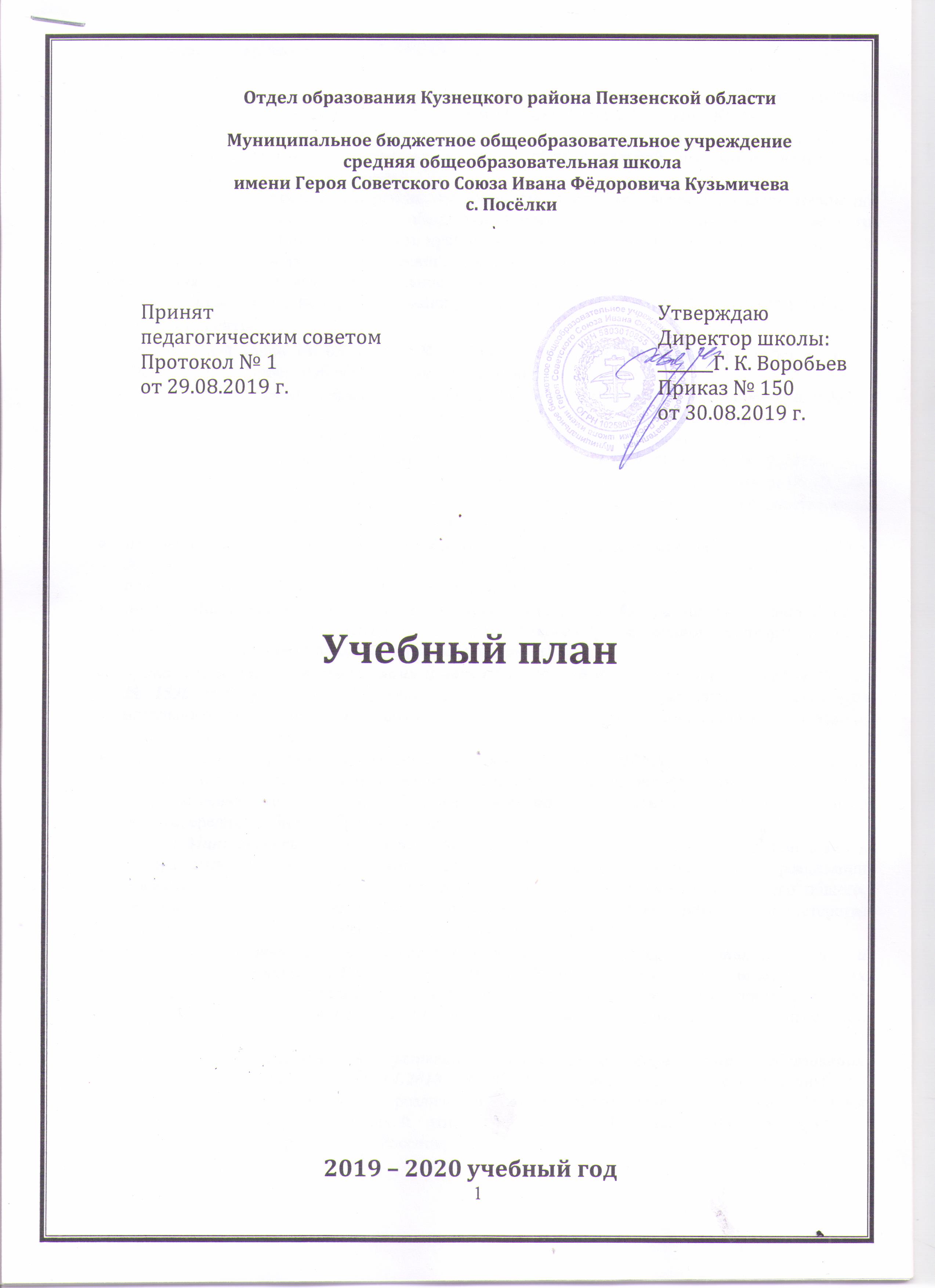 Общие положения  Учебный план Муниципального бюджетного общеобразовательного учреждения средней общеобразовательной школы имени Героя Советского Союза Ивана Фёдоровича Кузьмичева с. Посёлки Кузнецкого района Пензенской области (далее – учебный план) является основным организационным механизмом реализации основной образовательной программы начального, основного, среднего общего образования.Учебный план   определяет перечень, трудоемкость, последовательность и распределение по периодам обучения учебных предметов, обеспечивает преподавание и изучение государственного языка Российской Федерации, возможность преподавания и родного языка из числа языков народов Российской Федерации, в том числе русского языка как родного языка, а также устанавливают количество занятий, отводимых на их изучение, по классам (годам) обучения. Нормативным основанием формирования учебного плана   на 2019/2020учебный год являются следующие документы:Федеральный закон от 03.08.2018 № 317-ФЗ «О внесении изменений в статьи 11 и 14 Федерального закона «Об образовании в Российской Федерации»;приказ  Министерства образования и науки Российской Федерации№ 373 от 06.10.2009 г. «Об утверждении и введении в действие федерального государственного образовательного стандарта начального общего образования» (с последующими изменениями);приказ  Министерства образования Пензенской области № 91/01-07 от 24.02.2010 г.  «О реализации приказа Министерства образования и науки Российской Федерации от 06.10.2009 г. № 373 «Об утверждении и введении в действие федерального государственного образовательного стандарта начального общего образования»; приказ Министерства образования и науки Российской Федерации от 17 декабря .    № 1897 «Об утверждении федерального государственного образовательного стандарта основного общего образования» (с последующими изменениями) приказ Министерства образования и науки Российской Федерации от 17 мая 2012 г.            № 413 «Об утверждении федерального государственного образовательного стандарта среднего общего образования» (с последующими изменениями) приказ Министерства образования и науки Российской Федерации от 19 декабря 2014 г.            № 1598 «Об утверждении федерального государственного образовательного стандарта начального общего образования обучающихся с ограниченными возможностями здоровья» (с последующими изменениями); приказ Министерства Просвещения России от 28.12.2018 № 345 «Об утверждении федерального перечня учебников, рекомендуемых к использованию при реализации имеющих государственную аккредитацию образовательных программ начального общего, основного общего, среднего общего образования»;приказ Министерства просвещения РФ от 08.05 2019 № 233 «О внесении изменений в федеральный перечень учебников, рекомендуемых к использованию при реализации имеющих государственную аккредитацию образовательных программ начального общего, основного общего, среднего общего образования, утвержденный приказом Министерства просвещения Российской Федерации от 28 декабря 2018 г. № 345»;письмо Департамента государственной политики в сфере воспитания детей и молодежи  Минобрнауки России  от 18.08.2017 № 09-1672 «О направлении методических рекомендаций по уточнению понятия и содержания внеурочной деятельности в рамках реализации основных общеобразовательных программ, в том числе в части проектной деятельности»;письмо Департамента государственной политики в сфере общего образования Минобрнауки России от 19.01.2018 № 08-96 «О методических рекомендациях по совершенствованию процесса реализации комплексного учебного курса «Основы религиозных культур и светской этики» и предметной области «Основы духовно-нравственной культуры народов России»;приказ Министерства образования и науки Российской Федерации от 09.10.2017 № ТС-945/08 «О реализации прав граждан на получение образования на родном языке»;письмо Федеральной службы по надзору в сфере образования и науки от 20.06.2018 № 05-192 «О вопросах изучения родных языков из числа языков народов РФ»;приказ Министерства Просвещения России от 20.12.2018 № 03-510 «О направлении информации» (вместе с «Рекомендациями по применению норм законодательства в части обеспечения возможности получения образования на родных языках из числа языков народов Российской Федерации, изучения государственных языков республик Российской Федерации, родных языков из числа языков народов Российской Федерации, в том числе русского как родного»).           В соответствии с Образовательной программой школы в 2019-2020 учебном году учебные планы представлены для:общеобразовательных классов начального уровня образования, реализующих федеральный государственный образовательный стандарт начального общего образования;общеобразовательных классов начального уровня образования, реализующих федеральный государственный образовательный стандарт начального общего образования обучающихся с ограниченными возможностями здоровья;общеобразовательных классов  основного уровня образования, реализующих федеральный государственный образовательный стандарт основного общего образования;общеобразовательных классов среднего уровня образования, реализующих федеральный государственный образовательный стандарт среднего общего образования;	Во всех вариантах учебного плана нормы учебной нагрузки выполнены в соответствии постановлением  Главного государственного врача РФ от 29.12.2010 № 189«Об утверждении СанПиН 2.4.2.2821-10 «Санитарно-эпидемиологические   требования к условиям и организации обучения в общеобразовательных учреждениях» (с последующими изменениями). 	В 1-4 классах - 5-дневная учебная неделя, в 5-11 классах – 6-дневная учебная неделя.              Продолжительность учебного года:  1 класс - 33 учебные недели,  2-11 классы - 34 учебные недели. Продолжительность каникул в течение учебного года составляет не менее 30 календарных дней, летом — не менее 8 недель. Для обучающихся 1 класса в течение года проводятся дополнительные недельные каникулы.Продолжительность урока в 1 классе устанавливается с использованием "ступенчатого" режима обучения: в сентябре, октябре - по 3 урока в день по 35 минут каждый, в ноябре - декабре - по 4 урока по 35 минут каждый; январь - май - по 4 урока по 40 минут каждый.  Во 2-11 классах продолжительность урока - 45 минут.         При проведении занятий по иностранному языку (2 — 9 классы), второму иностранному языку (5-9 классы), информатике (5-9 классы), технологии (5-11 классы) осуществляется деление классов на  две группы.II. Начальное общее   образованиеУчебный   план   для   1-4   классов,   ориентированный   на   4-летний нормативный   срок   освоения   образовательных   программ   начального   общего   образования,  представлен для общеобразовательных классов начального уровня образования, реализующих федеральный государственный образовательный стандарт начального общего образования, а также для общеобразовательных классов начального уровня образования, реализующих федеральный государственный образовательный стандарт начального общего образования обучающихся с ограниченными возможностями здоровья (вариант 4.1 программы ФГОС НОО обучающихся с ОВЗ). Вариант 4.1 предполагает, что слабовидящий обучающийся получает образование, полностью соответствующее по итоговым достижениям к моменту завершения обучения, образованию обучающихся, не имеющих ограничений по возможностям здоровья в те же сроки обучения (1-4 классы).  Количество часов на изучение предметов определено  учебным планом, являющимся составной частью  основной образовательной программы начального общего образования и за 4 учебных года не может составлять менее 2904 часов и более 3345 часов.Учебный план состоит из двух частей — обязательной части и части, формируемой участниками образовательных отношений. Обязательная часть  учебного плана определяет состав обязательных учебных предметов для реализации в образовательной организации, осуществляющей образовательную деятельность,  и учебное время, отводимое на их изучение по классам (годам) обучения.. Обязательная часть  учебного плана отражает содержание образования, которое обеспечивает решение важнейших целей современного начального образования: • формирование гражданской идентичности обучающихся; • их приобщение к общекультурным и национальным ценностям, информационным технологиям; • готовность к продолжению образования на последующих уровнях основного общего образования; • формирование здорового образа жизни, элементарных правил поведения в экстремальных ситуациях; • личностное развитие обучающегося в соответствии с его индивидуальностью.      Содержание обучения реализуется через следующие обязательные предметные области: Русский язык и литературное чтение,  Родной язык и литературное чтение на родном языке, Иностранный язык,  Математика и информатика, Обществознание и естествознание (Окружающий мир), Основы религиозных культур и светской этики, Искусство, Технология, Физическая культура.        Часть учебного плана, формируемая участниками образовательных  отношений, обеспечивает реализацию индивидуальных потребностей обучающихся. Время, отводимое на данную часть внутри максимально допустимой недельной нагрузки,   использовано: на увеличение учебных часов, отводимых на изучение отдельных учебных предметов обязательной части;на введение учебных курсов, обеспечивающих различные интересы обучающихся.      Предметная область «Русский язык и литературное чтение» в обязательной части учебного плана представлена предметами:  «Русский язык»,  «Литературное  чтение», на изучение которых отведено минимальное количество часов.      Предметная область «Родной язык и литературное чтение на родном языке» в обязательной части учебного плана представлена предметами:  «Родной  язык»,  «Литературное  чтение на родном  языке», на изучение которых отведено минимальное количество часов.      Предметная область «Иностранный язык» представлена предметом «Иностранный язык». Со 2 класса в объеме 2-х часов в неделю по группам учащиеся   изучают французский (4б класс), немецкий (4а  класс) и английский (2аб, 3аб, 4аб) языки.      Предметная область «Математика и информатика»  в обязательной части представлена минимальным количеством часов, отведённых на предмет «Математика».        Учебный предмет «Окружающий мир» из предметной области «Обществознание и естествознание» изучается с 1 по 4 класс по 2 часа в неделю, является интегрированным. В его содержание введены развивающие модули и разделы социально-гуманитарной направленности, а также элементы основ безопасности жизнедеятельности. 	Предметная область «Основы религиозных культур и светской этики», представленная учебным предметом «Основы религиозных культур и светской этики», по выбору родителей (законных представителей)  используется на изучение модулей «Основы светской этики» и «Основы православной культуры». Часы образовательной области «Искусство» отведены на преподавание учебных предметов «Музыка» (1 час в неделю) и «Изобразительное искусство» (1час в неделю).          На образовательную область «Технология» в 1-4 классах в обязательной части учебного плана  отведён 1 час в неделю.            На преподавание учебного предмета «Физическая культура» минимальное количество часов определено обязательной частью  учебного плана и направлено на увеличение двигательной активности и развитие физических качеств обучающихся.     Часть, формируемая участниками образовательных отношений, в учебном плане представлена учебными занятиями, направленными на: углублённое изучение отдельных обязательных предметов:   русского языка (в 1 классе –   1,5 часа,  во 2-3  классах -  по  1 часу, в 4 классе – 0,5 часа),  литературного чтения (в 1   классе  - 2,5 часа, во 2- 3 классах – по 1часу, в 4 классе – 1,5 часа),     математики  (во 2, 3 классах - по 1 часу, в 4 классе – 1,5 часа), информатики (в 4 классе – 0,5 часа). изучение предметов, обеспечивающих различные интересы обучающихся: информатики (по 1 часу во 2-3 классах).  Учебный план (недельный) МБОУ СОШ с. Посёлки, реализующей ФГОС НООНачальное общее образованиеУчебный план (годовой)МБОУ СОШ с. Посёлки, реализующей ФГОС НООНачальное общее образованиеIII. Основное общее   образованиеУчебный план для 5-9 классов ориентирован на 5-летний нормативный срок освоения образовательных программ основного общего образования.Учебный план основного общего образования является основным организационным механизмом реализации основной образовательной программы основного общего образования.Учебный план основного общего образования определяет общий объем нагрузки и максимальный объем аудиторной нагрузки обучающихся, состав и структуру обязательных предметных областей и учебных предметов по классам (годам обучения).Учебный план для 5-9 классов, реализующих ФГОС ООО, состоит из двух частей: обязательной части и части, формируемой участниками образовательных  отношений.Обязательная часть учебного плана определяет состав учебных предметов обязательных предметных областей и учебное время, отводимое на их изучение по классам (годам) обучения.Часть учебного плана, формируемая участниками образовательных отношений, определяет содержание образования, обеспечивающего реализацию интересов и потребностей всех участников образовательных отношений.Время, отводимое на данную часть учебного плана, использовано на:— увеличение учебных часов, предусмотренных на изучение отдельных предметов обязательной части; — введение специально разработанных учебных курсов, обеспечивающих интересы и потребности участников образовательных отношений, в том числе этнокультурные.Количество учебных занятий за 5 лет не может составлять менее 5267 часов и более 6020 часов.В учебный план входят следующие обязательные предметные области: «Русский язык и литература», «Родной язык и родная литература», «Иностранные языки», «Общественно-научные предметы», «Математика и информатика»,  «Основы духовно-нравственной культуры народов России», «Естественнонаучные предметы»,  «Искусство, «Технология», «Физическая культура и основы безопасности жизнедеятельности». Предметная область «Русский язык и литература» в 5-9 классах в обязательной части представлена предметами:  «Русский язык»,  «Литература».Предметная область «Родной язык и родная литература» в обязательной части учебного плана представлена предметами:  «Родной   язык»,  «Родная   литература», на изучение которых отведено минимальное количество часов.В предметную область «Иностранные языки» включены предметы: «Иностранный язык», «Второй иностранный язык». В качестве иностранного языка учащиеся по группам изучают французский  и немецкий языки   в объеме 3-х часов в неделю.   В качестве второго иностранного изучается английский язык (в 5-9 классах - по 2 часа), на изучение которого часы отведены в части, формируемой участниками образовательных отношений.Предмет «Математика» относится к предметной области «Математика и информатика»  в обязательной части учебного плана и изучается в 5-6 классах. В 7-9 классах изучаются два отдельных предмета:  «Алгебра» и «Геометрия», а также предмет «Информатика» (по 1 часу в 5-9 классах).Реализация предметной области «Основы духовно-нравственной культуры народов  России» представлена в части учебного плана, формируемой участниками образовательных отношений предметами: «Основы духовно-нравственной культуры народов России» (5 класс), «Семьеведение»(5-7 классы),   «История Пензенского края» (8-9-х классы).Из предметной области, представляющей «Общественно-научные предметы», в 5-9 классах изучаются: «История», «Обществознание», «География». Минимальное количество часов на их изучение представлено в обязательной части.Учебные  предметы, входящие в предметную область «Естественнонаучные предметы», изучаются следующим образом: «Биология» - с 5 класса, «Физика» - с 7 класса, «Химия» - с 8 класса.Часы предметной области «Искусство» отведены на преподавание учебных предметов: «Музыки» (в 5-7 классах по 1 часу в неделю) и «Изобразительного  искусства» (в 5-7 классах по 1 часу в неделю).   В 8классе  на изучение этих предметов отводится по 0,5 часа (по полугодиям).          На предметную область «Технология» в 5-8 классах, осваивающих   федеральный государственный образовательный стандарт, в обязательной части плана  отведён 1 час в неделю.             На преподавание учебного предмета «Физическая культура» предметной области «Физическая культура и основы безопасности жизнедеятельности» минимальное количество часов определено обязательной частью  учебного плана и направлено на увеличение двигательной активности и развитие физических качеств обучающихся. В 8-9 классах введён предмет «Основы безопасности жизнедеятельности»(по 1 часу).Часть, формируемая участниками образовательных отношений, в учебном плане представлена учебными занятиями, направленными на: углублённое изучение отдельных обязательных предметов -  русского языка (в 5- 6 классах – по 1 часу),   иностранного языка (в 5-9 классах – по 1 часу), математики (в 5-6 классах по 1часу), алгебры (в 7-9 классах - по 1 часу), географии (по 1 часу в 6-9 классах), биологии (по 1 часу в 7-9 классах), физики (по 1 часу в 7- 8 классах), химии (1 час  в 8 классе),  технологии (по 1 часу в 5-8 классах);изучение предметов, обеспечивающих различные интересы обучающихся: второго иностранного языка (в 5-9  классах  – по 2 часа), «Семьеведения» (по 1 часу в 5-7 классах), «Основ  духовно-нравственной культуры народов России» (1 час в 5 классе), «Истории Пензенского края» (по 1 часу в 8-9 классах), «Основ  безопасности жизнедеятельности» (по 1 часу в 5-7 классах), «Технологии» (2 часа в 9 классе), «Музыки» и «Изобразительного искусства» (по 0,5 часа в 9 классе по полугодиям).Учебный план (недельный)МБОУ СОШ с. Посёлки, реализующей ФГОС ООООсновное общее образованиеУчебный план (годовой)МБОУ СОШ с. Посёлки, реализующей ФГОС ООООсновное общее образованиеIV. Среднее общее образованиеУчебный план для 10-11 классов ориентирован на 2 - летний нормативный срок освоения образовательных программ среднего общего образования.	Учебный план   среднего общего образования  обеспечивает введение в действие и реализацию требований ФГОС СОО, определяет общий объем нагрузки и максимальный объем аудиторной нагрузки обучающихся, состав и структуру обязательных предметных областей и учебных предметов по классам (годам обучения).Количество учебных занятий за 2 года на одного обучающегося должно составлять  не менее 2170 часов и не более 2590 часов (не более 37 часов в неделю).Учебный план для 10-11 классов, реализующих ФГОС СОО, состоит из двух частей: обязательной части и части, формируемой участниками образовательных  отношений.Обязательная часть учебного плана определяет состав учебных предметов обязательных предметных областей и учебное время, отводимое на их изучение по классам (годам) обучения.Обязательная часть   учебного плана обеспечивает достижение важнейших целей современного среднего общего образования:единства образовательного пространства Российской Федерации посредством установленияединых требований к результатам, структуре и условиям реализации основной образовательной программы; равных возможностей получения качественного среднего общего образования;преемственности основных образовательных программ начального общего, основного общего, среднего общего образования;создания условий для развития и самореализации обучающихся, для формирования здорового, безопасного и экологически целесообразного образа жизни обучающихся.Часть учебного плана, формируемая участниками образовательных отношений, определяет содержание образования, обеспечивающего реализацию интересов и потребностей всех участников образовательных отношений и предусматривает: увеличение учебных часов, отводимых на изучение отдельных предметов обязательной части; введение учебных курсов, обеспечивающих полное изучение предметов представленных предметных областей; введение учебных курсов, обеспечивающих различные интересы обучающихся, в т. ч. этнокультурных, ориентированных на специализацию обучающихся с учётом реальных потребностей рынка труда, склонностей, способностей и познавательных интересов обучающихся;введение факультативных  курсов по отдельным учебным предметам, на которых рассматриваются разделы предмета, не входящие в основной курс; введение индивидуального проекта, выполняемого обучающимся самостоятельно под руководством учителя по выбранной теме в рамках одного или нескольких изучаемых учебных предметов, курсов в любой избранной области деятельности (познавательной, практической, учебно-исследовательской, социальной, художественно-творческой, иной). Учебный план МБОУ с. Посёлки исходя из запросов обучающихся и их родителей (законных представителей), а также специфики образовательной организации, где формируется один 10 класс малой наполняемости, направлен на обеспечение реализации универсального профиля, который ориентирован на обучающихся, чей выбор не вписывается в рамки возможных профилей. Универсальный профиль позволяет ограничиться базовым уровнем изучения учебных предметов, однако  ученик  может выбрать учебные предметы для углубленного изучения на внеурочных занятиях.  Тем самым, универсальный профиль даёт возможность удовлетворить как индивидуальные интересы обучающихся, так и углублённо подготовить по учебным предметам к итоговой аттестации.Учебный план универсального профиля обучения предусматривает изучение в обязательной части не менее одного учебного предмета из каждой предметной области, определенной ФГОС: «Русский язык и литература», «Родной язык и родная литература»,  «Иностранные языки», «Математика и информатика», «Общественные науки», «Естественные науки», «Физическая культура, экология и основы безопасности жизнедеятельности»,Общими для всех профилей являются учебные предметы: «Русский язык», «Литература»,  «Иностранный язык», «Математика», «История», «Физическая культура», «Основы безопасности жизнедеятельности».  	  Предметная область «Русский язык и литература» включает учебные предметы «Русский язык», «Литература».   «Русский язык» изучается на базовом уровне (1 час в неделю).     	Минимальное количество часов для изучения учебного  предмета «Литература» (2 часа в неделю) определено обязательной частью учебного плана.  Предметная область «Иностранные языки»  включает  учебный предмет «Иностранный язык». В качестве обязательного изучается  учебный предмет «Иностранный язык» (2 часа в неделю). Учащиеся по группам изучают французский и немецкий языки.Предметная область «Математика и информатика» включает учебный предмет «Математика»            Предметная область «Общественные науки» включает учебные предметы: «История»,    «География», «Обществознание», которые изучаются  на базовом уровне. Предметная область «Естественные науки» в обязательной части представлены предметами: «Физика», «Биология», «Химия»,  «Астрономия»           На преподавание учебного предмета «Физическая культура» предметной области «Физическая культура, экология и основы безопасности жизнедеятельности», отведено 3 часа в неделюМинимальное количество часов для изучения учебного предмета «Основы безопасности жизнедеятельности» определено обязательной частью учебного плана.   Часть, формируемая участниками образовательных отношений,  в учебном плане представлена учебными занятиями, направленными на: увеличение учебных часов, отводимых на изучение отдельных предметов обязательной части:  литературы (по 2 часа в 10-11 классах), иностранного языка (по 1 часу в 10-11 классах),  математики (по 2 часа в 10-11 классах),  физики (2 часа в 10 классе, 3 часа - в11 классе),   химии  (по 1 часу в 10-11  классах);введение учебных курсов, обеспечивающих полное изучение предметов представленных предметных областей: родного языка (по 0.5 часа – в 10-11 классах), родной литературы (по 0,5 часа в 10-11 классах), информатики (по 1 часу в 10-11 классах),  экологии (1 час  в 10  классе); введение учебных курсов, обеспечивающих различные интересы обучающихся, в т.ч. этнокультурных, ориентированных на специализацию обучающихся с учётом реальных потребностей рынка труда, склонностей, способностей и познавательных интересов обучающихся: технологии (по 2 часа в 10-11 классах), финансовой грамотности  (в 10-11 классах - по 1 часу);введение индивидуального проекта, выполняемого обучающимся самостоятельно под руководством учителя по выбранной теме в рамках одного или нескольких изучаемых учебных предметов, курсов в любой избранной области деятельности (познавательной, практической, учебно-исследовательской, социальной, художественно-творческой, иной).Учебный план (недельный)МБОУ СОШ с. с. Посёлки, реализующей ФГОС СООСреднее общее образованиеУниверсальный профильУчебный план (годовой)МБОУ СОШ с. Посёлки, реализующей ФГОС СООСреднее общее образованиеУниверсальный профильПредметные областиУчебныепредметыУчебныепредметыКоличество часов  в неделюКоличество часов  в неделюКоличество часов  в неделюКоличество часов  в неделюВсегоПредметные областиУчебныепредметыУчебныепредметы1234ВсегоОбязательная частьОбязательная частьОбязательная частьОбязательная частьОбязательная частьОбязательная частьОбязательная частьОбязательная частьРусский язык и литературное чтениеРусский языкРусский язык2,5332,511Русский язык и литературное чтениеЛитературное чтениеЛитературное чтение1,5221,57Родной язык и литературное чтение на родном языкеРодной   язык  Родной   язык  0,50,50,50,52Родной язык и литературное чтение на родном языкеЛитературное чтение на родном  языкеЛитературное чтение на родном  языке0,50,50,50,52Иностранный языкИностранный язык Иностранный язык 2226Математика и информатикаМатематика Математика 4332,512,5Математика и информатикаИнформатика Информатика 0,50,5Обществознание и естествознаниеОкружающий мирОкружающий мир22228Основы религиозных культур и светской этикиОсновы религиозных культур и светской этикиОсновы религиозных культур и светской этики11ИскусствоИзобразительное искусство  Изобразительное искусство  11114ИскусствоМузыкаМузыка11114ТехнологияТехнологияТехнология11114Физическая культура Физическая культура Физическая культура 333312Итого:Итого:1719191974Часть, формируемая участниками образовательных  отношенийЧасть, формируемая участниками образовательных  отношенийЧасть, формируемая участниками образовательных  отношенийЧасть, формируемая участниками образовательных  отношенийЧасть, формируемая участниками образовательных  отношенийЧасть, формируемая участниками образовательных  отношенийЧасть, формируемая участниками образовательных  отношенийЧасть, формируемая участниками образовательных  отношенийРусский язык и литературное чтениеРусский язык и литературное чтениеРусский язык1,5110,54Русский язык и литературное чтениеРусский язык и литературное чтениеЛитературное чтение2,5111,56Математика и информатикаМатематика и информатикаМатематика111,53,5Математика и информатикаМатематика и информатикаИнформатика  110,52,5Итого:444416ВСЕГОВСЕГОВСЕГО2123232390Предметные областиПредметные областиУчебныепредметыКоличество часов в годКоличество часов в годКоличество часов в годКоличество часов в годВсегоПредметные областиПредметные областиУчебныепредметы1234ВсегоОбязательная частьОбязательная частьОбязательная частьОбязательная частьОбязательная частьОбязательная частьОбязательная частьРусский язык и литературное чтениеРусский языкРусский язык82,5102102102371,5Русский язык и литературное чтениеЛитературное чтениеЛитературное чтение49,5686868236,5Родной язык и литературное чтение на родном языкеРодной   язык  Родной   язык  16,517171767,5Родной язык и литературное чтение на родном языкеЛитературное чтение на родном  языкеЛитературное чтение на родном  языке16,517171767,5Иностранный языкИностранный язык Иностранный язык 686868204Математика и информатикаМатематика Математика 13210210285421Математика и информатикаИнформатика Информатика 1717Обществознание и естествознаниеОкружающий мирОкружающий мир66686868270Основы религиозных культур и светской этикиОсновы религиозных культур и светской этикиОсновы религиозных культур и светской этики3434ИскусствоИзобразительное искусство  Изобразительное искусство  33343434135ИскусствоМузыкаМузыка33343434135ТехнологияТехнологияТехнология33343434135Физическая культура Физическая культура Физическая культура 99102102102405Итого:Итого:5616466466462499Часть, формируемая участниками образовательных отношенийЧасть, формируемая участниками образовательных отношенийЧасть, формируемая участниками образовательных отношенийЧасть, формируемая участниками образовательных отношенийЧасть, формируемая участниками образовательных отношенийЧасть, формируемая участниками образовательных отношенийЧасть, формируемая участниками образовательных отношенийЧасть, формируемая участниками образовательных отношенийРусский язык и литературное чтениеРусский языкРусский язык49,5343417134,5Русский язык и литературное чтениеЛитературное чтениеЛитературное чтение82,5343451201,5Математика и информатикаМатематикаМатематика343451119Математика и информатикаИнформатика  Информатика  34341785Итого:Итого:132136136136540ВСЕГОВСЕГОВСЕГО6937827827823039Предметные областиКлассыУчебные предметыКоличество часов в неделюКоличество часов в неделюКоличество часов в неделюКоличество часов в неделюКоличество часов в неделюВсегоПредметные областиКлассыУчебные предметы56789ВсегоОбязательная частьОбязательная частьОбязательная частьОбязательная частьОбязательная частьОбязательная частьОбязательная частьОбязательная частьРусский язык и литератураРусский язык3333214Русский язык и литератураЛитература2222311Родной язык и родная литература  Родной  язык  0,50,50,50,50,52,5Родной язык и родная литература  Родная литература0,50,50,50,50,52,5Иностранные языкиИностранный язык 2222210Иностранные языкиВторой иностранный язык*Математика и информатикаМатематика448Математика и информатикаАлгебра2226Математика и информатикаГеометрия2226Математика и информатикаИнформатика  111115Общественно-научные предметыИстория2222210Общественно-научные предметыОбществознание11114Общественно-научные предметыГеография111115Естественнонаучные предметыФизика 1124Естественнонаучные предметыХимия123Естественнонаучные предметыБиология 111115ИскусствоМузыка  1110,53,5ИскусствоИзобразительное искусство1110,53,5ТехнологияТехнология11114Физическая  культура и   Основы безопасности жизнедеятельностиОсновы безопасности жизнедеятельности112Физическая  культура и   Основы безопасности жизнедеятельностиФизическая  культура 3333315                  Итого:                  Итого:2324252626124Часть, формируемая участниками образовательных  отношенийЧасть, формируемая участниками образовательных  отношений9910101048Русский язык и литератураРусский язык112Иностранные языкиИностранный язык111115Иностранные языкиВторой иностранный язык2222210Математика и информатикаМатематика112Математика и информатикаАлгебра1113Общественно-научные предметыГеография11114Основы духовно-нравственной культуры народов РоссииОсновы духовно-нравственной культуры народов России11Основы духовно-нравственной культуры народов РоссииИстория Пензенского края112Основы духовно-нравственной культуры народов РоссииСемьеведение1 113Естественнонаучные предметыФизика112Естественнонаучные предметыХимия11Естественнонаучные предметыБиология1113ИскусствоМузыка  0,50,5ИскусствоИзобразительное искусство0,50,5ТехнологияТехнология111126Физическая  культура и   Основы безопасности жизнедеятельностиОсновы безопасности жизнедеятельности1 113ВСЕГОВСЕГО3233353636172Предметные областиКлассыУчебные предметыКоличество часов в неделюКоличество часов в неделюКоличество часов в неделюКоличество часов в неделюКоличество часов в неделюВсегоПредметные областиКлассыУчебные предметы56789ВсегоОбязательная частьОбязательная частьОбязательная частьОбязательная частьОбязательная частьОбязательная частьОбязательная частьОбязательная частьРусский язык и литератураРусский язык10210210210268476Русский язык и литератураЛитература68686868102374Родной язык и родная литература  Родной  язык  171717171785Родной язык и родная литература  Родная литература171717171785Иностранные языкиИностранный язык 6868686868340Иностранные языкиВторой иностранный язык*Математика и информатикаМатематика136136272Математика и информатикаАлгебра686868204Математика и информатикаГеометрия686868204Математика и информатикаИнформатика  3434343434170Общественно-научные предметыИстория6868686868340Общественно-научные предметыОбществознание34343434136Общественно-научные предметыГеография3434343434170Естественно-научные предметыФизика 343468136Естественно-научные предметыХимия3468102Естественно-научные предметыБиология 3434343434170ИскусствоМузыка  34343417119ИскусствоИзобразительное искусство34343417119ТехнологияТехнология34343434136Физическая  культура и   Основы безопасности жизнедеятельностиОсновы безопасности жизнедеятельности343468Физическая  культура и   Основы безопасности жизнедеятельностиФизическая  культура 102102102102102510                  Итого:                  Итого:7828168508848844216Часть, формируемая участниками образовательных  отношенийЧасть, формируемая участниками образовательных  отношений3063063403403401632Русский язык и литератураРусский язык343468Иностранные языкиИностранный язык3434343434170Иностранные языкиВторой иностранный язык6868686868340Математика и информатикаМатематика343468Математика и информатикаАлгебра343434102Общественно-научные предметыГеография34343434136Основы духовно-нравственной культуры народов РоссииОсновы духовно-нравственной культуры народов России3434Основы духовно-нравственной культуры народов РоссииИстория Пензенского края343468Основы духовно-нравственной культуры народов РоссииСемьеведение 343434102Естественно-научные предметыФизика343468Естественно-научные предметыХимия3434Естественно-научные предметыБиология343434102ИскусствоМузыка  1717ИскусствоИзобразительное искусство1717ТехнологияТехнология3434343468204Физическая  культура и   Основы безопасности жизнедеятельностиОсновы безопасности жизнедеятельности34 3434102ВСЕГОВСЕГО108811221190122412245848Предметная областьКлассПредметКоличество часов в неделюКоличество часов в неделюВсегоПредметная областьКлассПредмет1011Обязательная частьОбязательная частьОбязательная частьОбязательная частьРусский язык и литератураРусский язык1 12Русский язык и литератураЛитература2 24Иностранные языкиИностранный язык2 24Общественные наукиИстория2 24Общественные наукиГеография 1 12Общественные наукиОбществознание2 24Математика и информатикаМатематика4 48Естественные наукиФизика 2 13Естественные наукиХимия 1 12Естественные наукиБиология1 12Естественные наукиАстрономия11Физическая культура, экология и основы безопасности жизнедеятельностиФизическая культура3 36Физическая культура, экология и основы безопасности жизнедеятельностиОсновы безопасности жизнедеятельности1 12Итого:Итого:22 22  44  Часть, формируемая участниками  образовательных  отношенийЧасть, формируемая участниками  образовательных  отношенийЧасть, формируемая участниками  образовательных  отношенийЧасть, формируемая участниками  образовательных  отношенийЧасть, формируемая участниками  образовательных  отношенийИндивидуальный проект11 2Русский язык и литератураЛитература224Родной язык и родная литератураРодной язык0,50,51Родной язык и родная литератураРодная литература0,50,51Иностранные языкиИностранный язык11 2Математика и информатикаМатематика22 4Математика и информатикаИнформатика 112Естественные наукиФизика 235Естественные наукиХимия112Физическая культура, экология и основы безопасности жизнедеятельностиЭкология 11Технология 224Финансовая грамотность112Итого:Итого:151530ВСЕГО:ВСЕГО:373774Предметная областьКлассПредметКоличество часов в неделюКоличество часов в неделюВсегоПредметная областьКлассПредмет1011Обязательная частьОбязательная частьОбязательная частьОбязательная частьРусский язык и литератураРусский язык343468Русский язык и литератураЛитература6868136Иностранные языкиИностранный язык6868136Общественные наукиИстория6868136Общественные наукиГеография 343468Общественные наукиОбществознание6868136Математика и информатикаМатематика136136272Естественные наукиФизика 6834102Естественные наукиХимия 343468Естественные наукиБиология343468Естественные наукиАстрономия3434Физическая культура, экология и основы безопасности жизнедеятельностиФизическая культура102102204Физическая культура, экология и основы безопасности жизнедеятельностиОсновы безопасности жизнедеятельности343468Итого:Итого:7487481496Часть, формируемая участниками  образовательных  отношенийЧасть, формируемая участниками  образовательных  отношенийЧасть, формируемая участниками  образовательных  отношенийЧасть, формируемая участниками  образовательных  отношенийЧасть, формируемая участниками  образовательных  отношенийИндивидуальный проект343468Русский язык и литератураЛитература6868136Родной язык и родная литератураРодной язык171734Родной язык и родная литератураРодная литература171734Иностранные языкиИностранный язык343468Математика и информатикаМатематика6868136Математика и информатикаИнформатика 343468Естественные наукиФизика 68102170Естественные наукиХимия343468Физическая культура, экология и основы безопасности жизнедеятельностиЭкология 3434Технология 6868136Финансовая грамотность343468Итого:Итого:5105101020ВСЕГО:ВСЕГО:125812582516